 Региональная общественная организация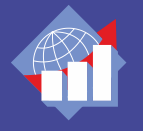 «Ассоциация выпускников Президентской программы Тюменской области»ПРОТОКОЛОтчетно-выборного собрания АВПП
 от 29.04.2016 г.    
г. ТюменьПРИСУТСТВОВАЛИ:Всего присутствовало: 27 человек 
Председатель собрания:  Римкувене Т.В.
Cекретарь: Ядрышникова Е.НПовестка собрания:Отчет Президента АВПП за 2015-2016 отчетный год 
Докладчик:  Змановский Д.А. Финансовый отчет АВПП за 2015-2016 отчетный год
Докладчик:  Змановский Д.А. Беликова Л.Н.Выборы членов Президиума РОО «АВПП ТО»Выборы ревизионной комиссии АВПП
Открытое голосование (да/нет).Сумма оплаты членских взносов - 2016 г.Президент АВПП                                                              Д.А. ЗмановскийСекретарь  АВПП                                                              Е.Н. ЯдрышниковаПОСТАНОВИЛИ:
1). По первому вопросу заслушали Змановского Д.А.Решили: Утвердить Отчет Президента АВПП за отчетный 2015-2016 год.2). По второму  вопросу заслушали Змановского Д.А и члена ревизионной комиссии АВПП  Беликову Л.Н.Решили: Утвердить финансовый отчет  АВПП за отчетный 2015-2016 год.Беликова Л.Н.предложила на следующий год составить сводную таблицу расходов и доходов АВПП за два прошлых года в сравнении.3). По третьему вопросу заслушали Змановского Д.А.      По результатам голосования, решили единогласно, что в Президиум входят 15 человек.Решили: По результатам голосования в состав Президиума РОО «АВПП ТО» 
на 2016-2017 г. единогласно избраны следующие члены АВПП:Барейша Светлана Степановна Букреев Павел Александрович – 2004Доронин Александр Алексеевич - 2013Змановский Дмитрий Александрович - 2003 Иванов Александр Леонидович -2004Кравченко Дмитрий Николаевич - 2005Кулаков Сергей Петрович – 2008Леонов Евгений Дмитриевич – 2014Моисеев Олег Семенович - 2013Овчинникова Лариса Адиповна - 2005Римкувене Татьяна Васильевна – 2002Свиязов Алексей Николаевич - 2014Силич Ольга Валентиновна - 2009Тен Алексей Федорович - 2006Шихова Ильмира Анваровна – 20114). По четвертому вопросу заслушали Змановского Д.А.Змановский Д.А. предложил, оставить состав ревизионной комиссии  членов АВПП прежним: Чиркова Алексея Ивановича, Михайловой Наталии Николаевны, Беликовой Людмилы НиколаевныРешили: По результатам голосования в состав ревизионной комиссии АВПП 
на 2016-2017 г. единогласно избраны:1. Беликова Людмила Николаевна
2. Михайлова Наталия Николаевна
3. Чирков Алексей Иванович5). По пятому вопросу заслушали Змановского Д.А.     Змановский Д.А. предложил проголосовать за сумму оплаты членских взносов 
в 2016 г.По результатам голосования:за сумму в 2500 руб. было отдано 24 голосаза сумму в 3000 руб. был отдано 2 голосаза сумму в 2000 руб. был отдан 1 голосРешили: Сохранить сумму оплаты членских взносов в 2016 г. в размере 2 500 (Две тысячи пятьсот) руб.